Coventry Rail Station to Pool Meadow Bus Station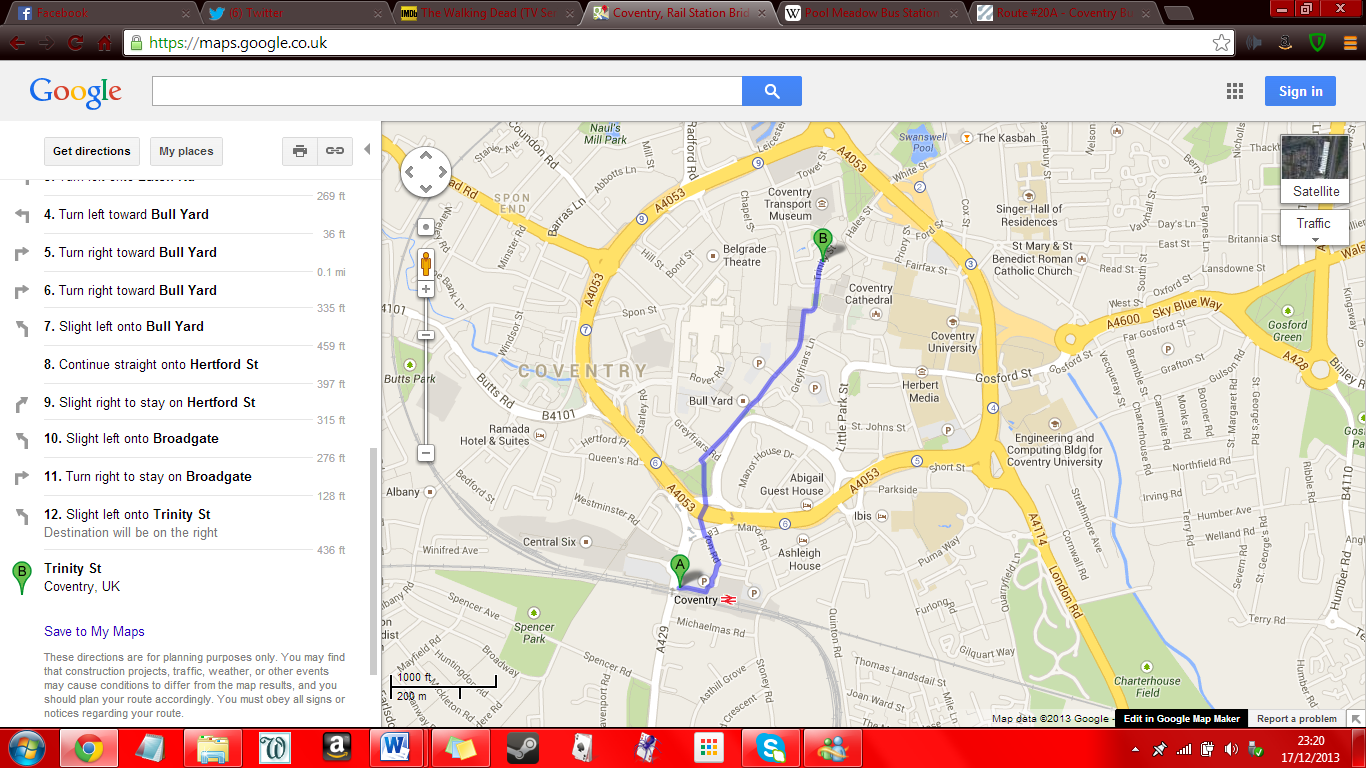 Head east toward Station SquareTurn left onto Station SquareTurn left onto Eaton RdTurn left toward Bull YardTurn right toward Bull YardTurn right toward Bull YardSlight left onto Bull YardContinue straight onto Hertford StSlight right to stay on Hertford StSlight left onto BroadgateTurn right to stay on BroadgateSlight left onto Trinity St When on Trinity Street, take a 20A Bus. There will be 16 stops, get off on the 17th opposite Barston Close. Stand facing this road, cross the street and travel down the road. Take the first left onto Cubbington Road. The house is number 4 and located on the right side of the street.To get back to the rail station, get on the 20A bus at the bus stop opposite the stop you got off on and it will take you back to Trinity Street. From there follow the route above back.